BORDSCHEMA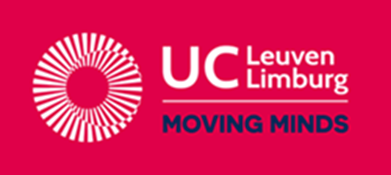 UC Leuven-LimburgLerarenopleidingVestiging HeverleeHertogstraat 178, 3001 HeverleeTel. +32 16 37 56 00LESONTWERPALGEMENE VAKKEN / VOEDING-VERZORGINGNaam: Mathieu DesmetVakkencombinatie: Wiskunde / AardrijkskundeStagebegeleider DLO: H. VerstappenSchool: Sint-Martinuscollege OverijseOnderwijsvorm: A-stroomRichting: ModerneKlas: 1AS-JLokaal: Klas van 1AS-JAantal leerlingen: 22Les gegeven door: Mathieu DesmetVak: AardrijkskundeOnderwerp: Bebouwde kernenVakmentor: K. CrabbéDatum/Data: 22-04-2016Lesuur/-uren: 14u35-15u25BEGINSITUATIESituering in de lessenreeksDe leerlingen hervatten de leerstof na de leerwandeling van de vorige les. Ze werken aan het hoofdstuk rond bebouwde kernen. Dit is reeds ingeleid door de vraagjes tijdens de leerwandeling.Relevante voorkennis (en/of kennis die nog niet aanwezig is)De leerlingen kunnen de verschillende soorten bebouwing van elkaar onderscheiden.De leerlingen kunnen open ruimte en bebouwing van elkaar onderscheiden.De leerlingen kunnen verschillende bebouwde kernen opsommen a.d.h.v. eigen ervaringen.Belevings- en ervaringswereld & ActualiteitDe eigen leefomgeving van de leerlingen.Leerniveau van de klasgroep, klassfeer, …DIDACTISCHE VERANTWOORDING Welke (vak)didactische principes en werkvormen komen in je les aan bod? Waarom kies je voor deze aanpak?Ik begin de les net zoals de vorige les over bebouwing en bevolking met een aantal voorbeelden. Ik laat de leerlingen waarnemen op orthofoto’s en kenmerken opsommen om zo de verschillende bebouwde kernen van elkaar te onderscheiden. Dit zetten de leerlingen ook nadien vast a.d.h.v. extra voorbeelden. Ik toon hierbij ook een aantal grote steden om de grootte van deze bebouwde kernen te benadrukken. De verschillende bebouwde kernen schrijf ik tevens op het bord zodat dit de hele les zichtbaar is en ik hiernaar kan verwijzen wanneer leerlingen een fout maken of verder moeten nadenken.Vervolgens moeten de leerlingen op een orthofoto de drie verschillende bebouwde kernen aanduiden. Hierbij moeten ze dus nadenken over de kenmerken die ze daarnet besproken hebben. Ik laat hiervoor ook leerlingen naar het bord komen die dit voor de rest van de klas mogen tekenen. Dit dient eigenlijk als een kleine test om te zien of de leerlingen het begrepen hebben. Deze verschillende bebouwde kernen stellen de leerlingen ook schematisch voor waarbij ze de verbindingen tussen de verschillende bebouwde kernen beter kunnen visualiseren. Ten slotte worden ook de functies van de gebouwen besproken. Dit gebeurt via de powerpoint waarbij de leerlingen zeggen wat ze zien. Naargelang van de tijd die rest wordt die aangevat, niet aangevat of volledig afgewerkt.EINDTERMEN & LEERPLANDOELENSituering in de eindtermen: (Vakoverschrijdend en/of vakgebonden)De leerlingen kunnen: 1 een reëel landschap en beelden ervan met elementaire geografische termen beschrijven en deze op eenovereenstemmende kaart aanwijzen.26 een bebouwd landschap herkennen, beschrijven naar uitzicht en functies en eenvoudige observeerbarekenmerken ervan vergelijken met een bebouwd landschap elders.Situering in het leerplan:VVKSO, leerplan aardrijkskunde eerste graad, Brussel, september 2008D/2008/7841/038Leerplandoelstellingen:1.1 Vertrekkende vanuit satellietbeelden en/of luchtfoto’s en/of terreinwaarnemingen van België/Vlaanderen of eigen leef- ruimte vaststellen dat het landschap een afwisseling is van open ruimte en bebouwing.1.2 (U) De complexe spreiding van de bebouwing over het land- schap structureren door kernen en verspreide bebouwing op orthofoto’s en topografische kaarten te onderscheiden.2.1 In de bebouwing op basis van terreinwaarnemingen in de eigen leefruimte en/of luchtfoto’s bebouwde kernen herkennen.2.2 Op basis van terreinwaarnemingen in de eigen leefruimte en/of luchtfoto’s de bebouwde kernen structureren en daarbij het centrum onderscheiden van wijken met andere functies.Didactische wenken:Door middel van de combinatie van satellietbeelden en orthofoto’s slagen de leerlingen er gemakkelijk in om bebouwde kernen van elkaar te onderscheiden. De bebouwde kernen worden beschreven door de geconcentreerde bebouwing in het centrum.ALGEMEEN LESDOELDe leerlingen kunnen:Verschillende bebouwde kernen van elkaar onderscheiden en hier kenmerken over geven.SCHOOLAGENDA (Van de leerlingen. Verwijs naar het werkblad en/of de pagina’s in het werk- en/of handboek.)Bebouwde kernenBRONNEN (Noteer alle gebruikte bronnen, volgens BIN.)Boeken:A. Callemeyn, D. Vanderhallen & E. Van Hecke, Algemene wereldatlas, Plantyn, 2012Ongepubliceerde cursus: Thema 5: Bebouwing en bevolking, K. Crabbé, p3-7Internet:https://www.youtube.com/watch?v=UCrzAgJD1zwhttps://www.google.com/mapsLEERMIDDELEN & MEDIA Aanwezig in het klaslokaal:- Beamer- Whitebord- AtlassenMeebrengen door de leerlingen:- Thema bebouwing en bevolking p3-7Meebrengen door leerkracht:- Powerpoint- WhitebordstiftenDidactisch lesontwerpDidactisch lesontwerpDidactisch lesontwerpDidactisch lesontwerpDidactisch lesontwerpLeerdoelenKRACHTIGE LEEROMGEVINGKRACHTIGE LEEROMGEVINGKRACHTIGE LEEROMGEVINGKRACHTIGE LEEROMGEVINGLeerdoelenLesfasen& timingOnderwijs- en leeractiviteitenMediaLeerinhoudDe leerlingen kunnen kenmerken van foto’s i.v.m. de bebouwing geven. (C3)Instapfase:5 min.Ik ga zoals vorige les een aantal voorbeelden tonen en jullie moeten opnieuw zeggen wat jullie zien. Ik toon ditmaal drie afbeeldingen naast elkaar en het is aan jullie om en aantal verschillen en kenmerken te benoemen.PPT1.4 Bebouwde kernenDe leerlingen kunnen aan de hand van orthofoto’s en een filmpje kenmerken geven van de verschillende bebouwde kernen. (C3)Lesfase 1:20 min.Jullie mogen nu jullie werkboek nemen op pagina 7. Jullie krijgen opnieuw een aantal orthofoto’s waarin jullie de kenmerken benoemen en opschrijven.Allereerst laat ik jullie een filmpje zien waarin veel kenmerken worden opgesomd. Let goed op en onthoud deze kenmerken.OLG: Stedelijke bebouwde kernWat kan je zeggen over de bebouwing op de eerste afbeelding?Hoe is de bebouwing gegroepeerd?Hoeveel bebouwing kan je zien?Wat kan je zeggen over de open ruimte?Wanneer er toch open ruimte zou zijn, waar komt deze dan voor?Welke soorten bebouwing zouden hier vooral voorkomen?Hoe ziet het centrum van een stad er meestal uit?Welke bebouwing komt er meer voor langs de rand van de stad?Leerkracht gaat kijken op google maps en toont Parijs en Tokio.OLG: Plattelandse bebouwde kernWat kan je hier zeggen over de bebouwing?Hoeveel bebouwing is er?Wat komt er hier veel meer voor?De bebouwing die er voorkomt, welke soort gaat dit vaak zijn?Volgens welk spreidingspatroon ligt de bebouwing hier?Is er iemand die denkt dat hij/zij in een plattelandse bebouwde kern woont?Waar woon je dan?Welke faciliteiten zijn er allemaal aanwezig in…?Welke soort bebouwing komt er het meest voor?Leerkracht plaatst zich in Tombeek op google maps.OLG: Verstedelijkte kernWat kan je zeggen over een verstedelijkte bebouwde kern?Welke kenmerken kan je geven over de bebouwing?Wat zouden de functies van de gebouwen in het centrum zijn?Welke soort bebouwing komt hier voornamelijk voor?Wat is de functie van de gebouwen aan de rand?Welke soort bebouwing komt hier het meest voor?Denk eens terug aan de leerwandeling. Toen heb ik gevraagd om op te letten hoe de bebouwing veranderde naarmate we verder uit het centrum gingen.Welke oppervlakte neemt de bebouwing in?Waar zou je Overijse in plaatsen?Leerkracht plaatst zich in Overijse op google maps.WB p7-8Stedelijke bebouwde kern:- De bebouwing neemt een grote oppervlakte in- Weinig of geen open ruimte- Centrum  gesloten bebouwing- Rand  Halfopen en open bebouwingWeetje: De stad Tokio heeft bijna 38 miljoen inwoners. Deze stad ziet er vanuit de lucht uit zoals je op de powerpoint kan zien.Plattelandse bebouwde kern:- bebouwing neemt een zeer kleine oppervlakte in- Meer open ruimte dan bebouwing- In de open ruimte verspreide bebouwingVerstedelijkte bebouwde kern:- Oppervlakte tussen plattelandse en stedelijke bebouwde kern in- Centrum  gesloten bebouwing- Rand  Halfopen en open bebouwing met nog veel open ruimteWeetje: In Overijse wonen ongeveer 25 000 mensen. De leerlingen kunnen de verschillende bebouwde kernen aanduiden op een orthofoto. (C3)Lesfase 2:5 min.Probeer nu zelf eens de opdracht in te vullen op p10, 11 en 12.Probeer nu eens op de onderstaande afbeelding de drie verschillende bebouwde kernen aan te duiden?Wie wil dit aan bord komen aanduiden?PPT, WB p10-121.4.1 Soorten bebouwde kernen herkennenDe leerlingen kunnen de bebouwde kernen schematisch weergeven. (C3)Lesfase 3:15 min.We gaan dit nu eens schematisch proberen voorstellen. Kijk nu eens naar de afbeelding:OLG: SchemaWelke bebouwde kern komt er centraal voor in het schema?Welke soort bebouwing komt het meeste voor in het centrum?Dit mag je ook invullen in de legende en een kleur geven aangezien de symbolen niet zo duidelijk zijn.Welke soort bebouwing komt er meer voor naar de rand toe?Ook dit mag je inkleuren.Wat zou het witte deel dan zijn?Welke andere bebouwde kernen zien je nog?Wat zijn hier de kenmerken van de bebouwing?Wat kan je zeggen over de bebouwing tussen de verstedelijkte en de stedelijke kern?Probeer de onderstaande drie afbeeldingen nu eens zelf te benoemen?Jullie kunnen nu ook landschappen benoemen:Hoe zou je een verstedelijkt landschap omschrijven?Idem stedelijk en plattelands landschap.WB p131.4.2 Bebouwde kernen in een schemaDe leerlingen kunnen de functie van een gebouw omschrijven a.d.h.v. een afbeelding. (C2)Lesfase 4:5 min.Ik ga jullie een reeks afbeeldingen laten zien die ook in jullie boek staan. Het is aan jullie om te benoemen wat de functie van de gebouwen op de afbeeldingen is.WB p142. Functies en structuur van bebouwde kernenPOWERPOINTSoorten bebouwde kernen:- Stedelijke bebouwde kernVb: Brussel- Verstedelijkte bebouwde kernVb: Overijse- Plattelandse bebouwde kernVb: Tombeek